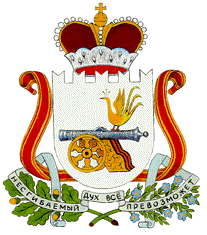 АДМИНИСТРАЦИЯБАРСУКОВСКОГО СЕЛЬСКОГО ПОСЕЛЕНИЯМОНАСТЫРЩИНСКОГО РАЙОНА СМОЛЕНСКОЙ ОБЛАСТИП О С Т А Н О В Л Е Н И Е    от 26  октября  2016  года             № 82О предоставлении  земельных участковв постоянное (бессрочное) пользование         Рассмотрев заявление Областного специализированного государственного бюджетного учреждения «Фонд государственного имущества Смоленской области» о предоставлении в постоянное (бессрочное) пользование земельного участка, руководствуясь статьей 39.9 Земельного кодекса Российской Федерации, статьей 15.1 Федерального закона от 06.10.2003 № 131-ФЗ «Об общих принципах организации местного самоуправления в Российской Федерации», статьей 3.3. Федерального закона от 25.10.2001 № 137-ФЗ «О введении в действие Земельного кодекса Российской Федерации»         Администрация Барсуковского сельского поселения Монастырщинского района Смоленской области  п о с т а н о в л я е т:    1. Предоставить Областному специализированному государственному бюджетному учреждению «Фонд государственного имущества Смоленской области» (ИНН 6730001858, ОГРН 1026701436695) в постоянное (бессрочное) пользование находящиеся в государственной собственности земельные участки из категории земель – земли сельскохозяйственного назначения:  - площадью 67,8056 га, кадастровый номер 67:12:0030101:146, расположенный на территории Монастырщинского района Смоленской области, АО «Каблуковское» у д. Долгие Нивы, для производства сельхозпродукции;- площадью 13,1325 га, кадастровый номер 67:12:0030101:147, расположенный на территории Монастырщинского района Смоленской области, АО «Каблуковское» у д. Долгие Нивы, для производства сельхозпродукции;- площадью 73,9703 га, кадастровый номер 67:12:0030101:143, расположенный на территории Монастырщинского района Смоленской области, АО «Каблуковское» у д. Долгие Нивы, для производства сельхозпродукции;- площадью 27,0926 га, кадастровый номер 67:12:0030101:145, расположенный на территории Монастырщинского района Смоленской области, АО «Каблуковское» у д. Долгие Нивы, для производства сельхозпродукции;- площадью 95,8306 га, кадастровый номер 67:12:0030101:144, расположенный на территории Монастырщинского района Смоленской области, АО «Каблуковское» у д. Морочево, для производства сельхозпродукции;- площадью 51,8081 га, кадастровый номер 67:12:0030101:149, расположенный на территории Монастырщинского района Смоленской области, АО «Каблуковское» у д. Каблуково, для производства сельхозпродукции;- площадью 74,4486 га, кадастровый номер 67:12:0030101:150, расположенный на территории Монастырщинского района Смоленской области, ПСХ «им. Кирова» у д. Снеберка, для производства сельхозпродукции;- площадью 17,5329 га, кадастровый номер 67:12:0030101:148, расположенный на территории Монастырщинского района Смоленской области, ПСХ «им. Кирова» у д. Снеберка, для производства сельхозпродукции;- площадью 125,2304 га, кадастровый номер 67:12:0040101:192, расположенный на территории Монастырщинского района Смоленской области, АО «Волна» у д. Троицкое, для производства сельхозпродукции.Глава муниципального образованияБарсуковского сельского поселенияМонастырщинского районаСмоленской области                                                                         Т.В. Попкова